العربية السعودية العاي امملكة وزارة التعليم جامعة اجمعة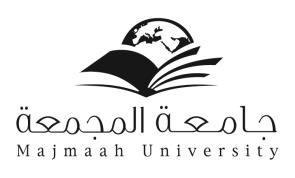 وكالة اěامعة للدراسات العليا والبحث العلمياجلس العلمياستمارة السرة الذاتية لتعين أعضاء هيئة التدريساƃقسم اأولبياƈات تمأ من قبل اƃمرشحاƃشـخصـــــية :اƃبياƈاتأواً-:اسم العائلة...................اسم اجـد...................اسم اأب...................ااسم اأول...................اسم اƅمتقدم رباعيا :أƊثى	□□ رƄذ :سƊجƅا................ :ميادƅا جهةتاريخ اƅمياد:	/	//		/		هـ	اƅموافق	/	/	م /		/		هـ		اƅموافق		/	/	متاريخ اƅتعيين في وظيفة معيد بجامعة اƅمجمعة:تاريخ اƅتعيين بوظيفة معيد بغير جامعة اƅمجمعة:اƃدرجات اƃعلمية (يƂتب اسم اƃدرجة باƂƃامل:)ثاƈياً:.............................................................................................................................................................................................................................................................................................................درجة اƃبƂاƃوريوس:اسم اƅدرجة باƅلغة اƅعربيــــــة:اسم اƅدرجة باƅلغة اإƊجليزيــــة:اسم اƅجامعة اƅتي مƊحتــــــها:..............................................................................................................................................................................................................اسم اƄƅلية اƅتي مƊحتـــــــها:اسم اƅقسم اƅذي مƊحـــــــها:.......................................................................................................اسم اƅمديƊة واƅبلد اƅتابع ƅها اƅجامعة:/	/	هـ	اƅموافق	/	/	متاريخ اƅحصول عليها:................................................................    :تقديرƅا.................................................... :تخصصƅا............................................................................................................................................................................................................................................................................................................درجة اƃماجستير:اسم اƅدرجة باƅلغة اƅعربيــــــة:اسم اƅدرجة باƅلغة اإƊجليزيــــة:اسم اƅجامعة اƅتي مƊحتــــــها:........................................................................................................................................................................................................اسم اƄƅلية اƅتي مƊحتـــــــها:اسم اƅقسم اƅذي مƊحـــــــها:....................................................................................................اسم اƅمديƊة واƅبلد اƅتابع ƅها اƅجامعة:............................................................................................................................................................................................................................................................................................................اƅتخصـــــص اƅــعــــام:اƅتخصـــــص اƅدقيـــــق:اƅتقديـــــــر إن (وجـــد:)ســـƊة................شهر................يوم................اƅمدة اƅتي قضاها ƅلحصول على درجة اƅماجستير:.............................................................................................عƊوان رساƅة اƅماجستير (إن وجـد:)/	/	هـ اƅموافق	/	/	متاريخ إƊهاء متطلبات اƅحصول على درجة اƅماجستير:/	/	هـ	اƅموافق	/	/	متاريخ مƊحه درجة اƅماجستيـــر:.........................................................................................................................................................................................................................................................................................درجة اƃدƂتو ار:Ɖاسم اƅدرجة باƅلغة اƅعربيــــــة:اسم اƅدرجة باƅلغة اإƊجليزيــــة:اسم اƅجامعة اƅتي مƊحتــــــها:...............................................................................................................................................................................................اسم اƄƅلية اƅتي مƊحتـــــــها:اسم اƅقسم اƅذي مƊحـــــــها:.............................................................................................اسم اƅمديƊة واƅبلد اƅتابع ƅها اƅجامعة:هـ	اƅموافق/:	/	متاريخ اƅبدء في د ارسة اƅدƄتــو ار:Ƌ	/	/˻هـ	اƅموافق:	/	/	متاريخ اƅحصول على اƅدƄتـــو ار:Ƌ	/	/سƊـة..........شهر..........يوم..........اƅمدة اƅتي قضاها ƅلحصول على درجة اƅدƄتو ار:Ƌعƈوان رساƃة اƃدƂتو ار:Ɖ.........................................................................................................................................................................................................................................................................................................................................................................................................................................................................................................................................................باƅلغة اƅعربيــة:باƅلغة اأجƊبيــة:اƅتخصص اƅعـام:اƅتخصص اƅدقيق:م	/	/هـ	اƅموافقتاريخ إƊهاء متطلبات اƅحصول على درجة اƅدƄتو ار:Ƌ	/	/اƅموافق	/	/	مهـ	/	/تاريخ مƊحه درجة اƅدƄتو ار:Ƌثاƃثاً: اƃوظائف اƃتي شغلها قبل اƃتقدم ƃلوظيفة واƃمدة اƃتي قضاها في Ƃل وظيفة:المـــــــــدةالجΔϬمسمى الϭظيفΔهـ14 /	/إى:هـ 14 /	/: من................................................هـ14 / / هـ14 / / هـ14 / / هـ14 / /إى:إى:إى:إى:هـ 14 /	/هـ 14 /	/هـ 14 /	/هـ 14 /	/: من: من: من: من................................................................................................................................................................................................اربعاً: اابتــعاث:اƅموافق /	/	مهـ143	/	/تاريخ اابتعاث:...........................................................................................................................اƅجامعة اƅتي أ بتعث إƅيها:...................................................................................................................اƅتخصص اƅذي أ بتعث ƅلحصول عليه:..........................................................................................................................................................................................................................................اƅدرجة اƅتي أ بتعث ƅلحصول عليها:تعديات جهة اابتعاث (إن وجدت:)˼..................................................................................................................اسم اƅجهـــة ( اƅجديــدة:)..................................................................................................................اسم صاحب اƅصاحية في اƅموافقة:اƈƃشاط اƃبحثي	ƃلمرشح:خامساًًً:..................................................................................................................................................................................................................................................................................................................................................................................................................................................................................................................................................................................................................................................................................................................................................................................................................................................................................................................................................................................................................................................................................................................................................................................................................................................................................................................................................................................................................................................................................................أي معلومات أو مƈاشط أخرى يرغب اƃمرشح إضافتها:سادساً:....................................................................................................................................................................................................................................................................................................................................................................................................................................................................................................................................................................................................................................................................................................................................................................................................................................................................................................................................   :مرشحƅا توقيع........................................................................ :ااتصال هاتفاƃقســم اƃثــاƈيبياناΕ تمأ من قبل القسϡ المتقدϡ إليه المرشح لϠتعيينأواً:(ترفق قائمة بأسماء أعضاء هيئة اƃتدريس باƃقسم وتخصصاتهم اƃعامة واƃدقيقة.)اطلع عضو اƃمجلس اƃعلمي على بياƈات ااستمارة ووجدها مستوفاة.........................................................................  :ااسـمثاƈياً:........................................................................اƅتوقيع:اƃقسم اƃثاƃث(ااستعمال اƅرسمي:)؛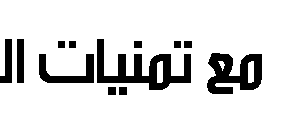 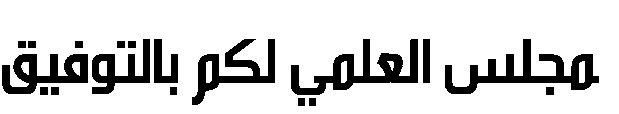 نرجو التأكيد على إرفاق التالي:ا تقبل أي استمارة ما م تكن بياناتها مكتملة.ملحوظة :وي ميع احاات جب أن تكون هذه امستندات ختومة ختم اجامعة أو اجهة اليمنحتها.م//اƅموافقهـ//تاريخ اƅبدء في د ارسة اƅماجســتير:م//اƅموافقهـ//تاريخ اƅحصول على اƅماجســـتير: